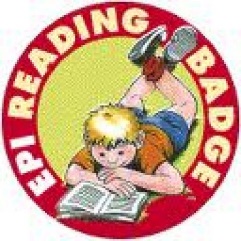 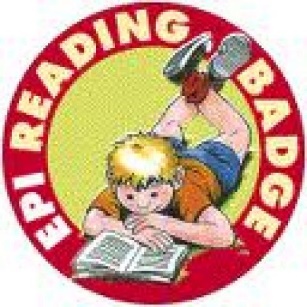 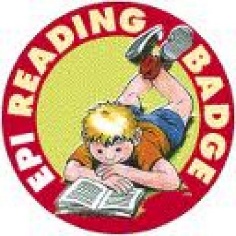 EPI BRALNA ZNAČKAin 2. razredVick the VetTimmy Time: The Boat Race                                 3. razredMasha Washing DayAhansi Helps a FriendRex and the big Dinosaur4. razredBirds and InsectsAnimals and the WeatherTopsy and Tim Go to the Zoo5. razredMammasAvengers – Call for BackupAnimal sensesDinosaurs